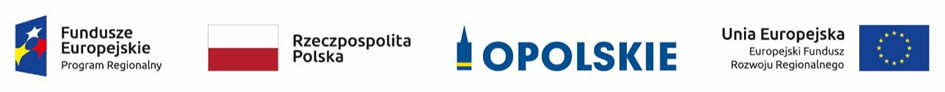 Informacja o składzie Komisji Oceny Projektów powołanej w ramach procedury pozakonkursowej 
dla naborów nr:RPOP.06.01.00-IZ.00-16-003/19, RPOP.06.01.00-IZ.00-16-004/19 
 oraz RPOP.06.01.00-IZ.00-16-005/19  
do działania 6.1 Infrastruktura drogowa RPO WO 2014-2020Źródło: Opracowanie własne na podstawie Protokołu z prac Komisji Oceny Projektów.Lp.Imię i nazwiskoFunkcja1.Jacek PartykaPrzewodniczący Komisji Oceny Projektów (pracownik IOK)2.Katarzyna WójcikSekretarz Komisji Oceny Projektów, członek zespołu oceniającego w ramach kryteriów formalnych (pracownik IOK)3.Joanna Dybała-WaleckoCzłonek zespołu oceniającego w ramach kryteriów formalnych (pracownik IOK)4.Bogusław KaczmarekCzłonek zespołu oceniającego w ramach kryteriów formalnych (pracownik IOK)5.Krzysztof BadoraCzłonek zespołu oceniającego w ramach kryterium środowiskowego (ekspert)6.Adam RakCzłonek zespołu oceniającego w ramach kryteriów merytorycznych (ekspert)7.Marcin KuleszaCzłonek zespołu oceniającego w ramach kryteriów merytorycznych (ekspert)8.Iwona MstowskaCzłonek zespołu oceniającego w ramach kryteriów merytorycznych (ekspert)